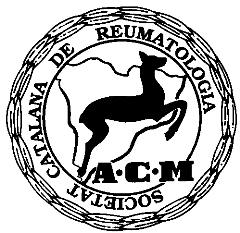 MEMÒRIA DE SOL·LICITUD PER A PROJECTES DE RECERCA  INDIVIDUAL I COL.LABORATIVASOCIETAT CATALANA DE REUMATOLOGIATÍTOL: INVESTIGADOR/A PRINCIPAL: ALTRES INVESTIGADORS PRINCIPALS: (en cas de projecte de col·laboració)DURACIÓ:                           RESUM (Objectius i metodologia del projecte) (màxim 250 paraules)Investigador/rs principal/ls: Antecedents i estat actual del tema (citar les referències incloses en l’apartat següent)(màxim 3 pàgines)Investigador/rs principal/ls: Bibliografia més rellevant (màxim 1 pàgina)Investigador/rs principal/ls: HipòtesisObjectiusInvestigador/rs principal/ls:Metodologia (Disseny, subjectes a estudi, variables, recollida i anàlisis de dades i limitacions de l’estudi) (màxim 3 pàgines)Investigador/rs principal/s:Pla de treball (Etapes de desenvolupament i distribució de les feines de tot l’equip investigador) (Definir la funció dels investigadors principals en cas de projectes col·laboratius) (màxim 1 pàgina)Investigador/rs principal/s:Experiència sobre el tema (màxim 1 pàgina)Investigador/rs principal/s: Pla de difusió. Rellevància del projecte en quan al seu impacte clínic, assistencial i/o desenvolupament tecnològic.Mitjans disponibles per a la realització del projecte. Especificar la justificació econòmica del ajut. 